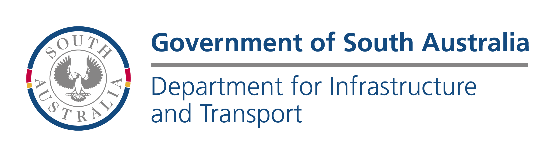 INVITATION[insert contract number and tender name]PANEL AGREEMENTINTRODUCTION AND INVITATIONThe Department for Infrastructure and Transport (DIT or the Department) works as part of our community to deliver effective planning policy, efficient transport and social and economic infrastructure. Its responsibilities include the delivery of major road, rail, marine and building projects for the South Australian Government. [DESCRIBE REQUIREMENT][DESCRIBE PANEL AIMS] [DESCRIBE TYPICAL TASKS EXPECTED OF CONTRACTOR][BRIEFLY DESCRIBE PANEL ENGAGEMENT PROCESS]This will be an “open panel”. Unless there is a substantial change in the anticipated workload, the Department will consider new applications during the term of this panel This will be a “closed panel”. Unless there is a substantial change in anticipated workload or some panel members withdraw from the panel, the Department will not consider new applications during the term of this panel.____________CONTENTSConditions of Submission (with Annexures)Schedule of Agreement DocumentsStatement of Requirements / SpecificationApplication FormSchedules____________CONDITIONS FOR SUBMISSION OF AN APPLICATION FOR A PANEL CONTRACTThe Department’s Conditions of Submission for a Panel Agreement apply to this invitation and are available from the following website:http://www.dpti.sa.gov.au/contractor_documents/request_for_tender_templates2The Annexures to the Conditions of Submission, which are included in this document, are to be read in conjunction with the Conditions of Submission from the above website.____________CONDITIONS OF SUBMISSION ANNEXURE AAPPLICATION DETAILSAPPLICANTS MUST SUBMIT THE FOLLOWING IN THEIR SUBMISSION:Application FormThe following Schedules [add or subtract schedules as required]:Fee Schedule.Disbursement Schedule.Certificate of Currency of Public Liability Insurance and Professional Indemnity Insurance.Statement of company experience relevant to this Application and track record of company (including referees).Schedule of nominated personnel and back-up personnel, including:Qualifications and relevant experience (including Curriculum Vitae’s).Expected availability, accessibility, level of input and their usual location.Ability to provide the service levels specified in the “Scope of Services” of the Statement of Requirements.Statement of Intent: Industry Participation Policy____________CONDITIONS OF SUBMISSION ANNEXURE BASSESSMENT OF SUBMISSIONSSubmissions will be evaluated in accordance with the following process:Assessment for Completeness and Compliance.Non-price Assessment.[insert criteria, weightings (where applicable) and process details]Finalisation of Agreement.Following any clarification and negotiation necessary, the preferred Tenderer(s) will be requested to enter into a formal agreement for the provision of the services.The above is only a summary of the evaluation process and other factors may be taken into account in the selection of the successful Tenderer.__________SCHEDULE OF AGREEMENT DOCUMENTSThe agreement between the parties will comprise of the following documents:Statement of Requirements / Specification [choose as required].The Department’s Panel Agreement - Professional Services / Minor Construction and Services / Plant Hire [choose as appropriate and give hyperlink].The Annexure to the Department’s Panel Agreement.Application Form and Schedules.____________STATEMENT OF REQUIREMENTS/SPECIFICATIONCONTENTSIntroductionScope of Services [add clauses as appropriate][add clauses as appropriate]InvoicingINTRODUCTIONOn behalf of the Government of South Australia, the Department is responsible for the delivery and operation of public infrastructure, including buildings, roads, passenger railways and marine facilities. [Add as required]SCOPE OF SERVICESSpecific requirements for each work assignment will be provided. The Contractor may be required to undertake some or all of the following activities: [Add as required][ADD AS REQUIRED][Add as required][ADD AS REQUIRED][Add as required]INVOICINGThe Contractor’s invoices must clearly identify:clear, itemised details of all work requiring payment;the Purchase Order provided by the Department;Contract No. 17Cxxxx The Supply / Provision of xxxxx; andthe name of the Department’s xxxx Section, attention Mr / Ms xxxxx.Invoices shall be submitted via one of the following methods:Post:	PO Box 11027, Adelaide, 5001, orEmail (attached as a PDF) to: APinvoices@sharedservices.sa.gov.au.Refer to: [hyperlink to current agreement and annexure]APPLICATION FORMTO THE DIRECTOR:20Cxxx THE xxxxxxxx(PANEL AGREEMENT)I/We the undersigned, do hereby apply to perform the above mentioned services in accordance with the Invitation Documents.Company Name...................................................................................................................................................(BLOCK LETTERS)ACN............................................................................. ABN................................................................................Address................................................................................................................................................................Telephone No. ............................................................... Mobile No. ..................................................................Email Address......................................................................................................................................................Signature of Applicant.................................................... Name...........................................................................Position in Company............................................................................................................................................Signature of Witness.................................................... Name of Witness...........................................................Dated the............................................................  day of.................................................................  20..............FOR OFFICE USE ONLYSCHEDULE 1 [add or delete as required]FEE SCHEDULERATES AND AMOUNTS SHALL BE EXCLUSIVE OF GSTThe Applicant may insert as many lines as are appropriate. Applicants may also provide daily rates and rates for the provision of long term services. SCHEDULE 2 [add or delete as required]DISBURSEMENTSALL ITEMS SHALL BE LISTED AND SHALL BE EXCLUSIVE OF GSTSCHEDULE 3 [add or delete as required]CERTIFICATE OF CURRENCY OF INSURANCEThe Applicant is to insert copies of relevant certificates of currency for Public Liability Insurance and Professional Indemnity Insurance SCHEDULE 4 [add or delete as required]COMPANY EXPERIENCEThe Applicant is to provide a statement of company experience relevant to this Application and track record of company (including referees).SCHEDULE 5 [add or delete as required]NOMINATED PERSONNELThe Applicant is to provide a Schedule of nominated personnel and back-up personnel, including:Qualifications and relevant experience (including Curriculum Vitae’s).Expected availability, accessibility, level of input and their usual location.Ability to provide the services specified in Statement of Requirements (for roads and/or rail and/or buildings and/or marine).The Applicant should indicate whether the personnel are nominated for Project Management Services, Contract Management Services or both.SCHEDULE 6 [add or delete as required]sOUTH AUSTRALIAN INDUSTRY PARTICIPATION POLICYdeclaration of intent TEMPLATEMEASURING Economic Contribution FROM Employment, investment & SUPPLY INPUTSThis template is designed for:Businesses tendering to gain a position on a panel, andBusinesses responding to an EOI or early market approach for an opportunity that will likely require the submission of an Industry Participation Plan at a later stage.Completing this IPP Declaration of Intent is a mandatory requirement when specified in Panel and EOI/Early Approach to Market tender documents. The tender will be classed as non-compliant if this requirement is not met.Guiding documents including the South Australian Industry Participation Policy, Procedural Guidelines and Frequently Asked Questions are available at https://innovationandskills.sa.gov.au/ The Office of the Industry Advocate is available to assist with requests for information on IPP requirements:Telephone (08) 8226 8956Email: OIA@sa.gov.au 
business details DECLARATION FURTHER INFORMATION:Enquiries are to be directed to:[insert Contact 1]Telephone: [insert number]  	E-mail:   [insert address]If the above person is unavailable, the enquiry may be directed to:[insert Contact 2]Telephone: [insert number]E-mail:   [insert address]CALL DATE:[insert date of advertisement]TENDERS CLOSE AT:2.00 pm on [insert closing date] (Adelaide time)SEND SUBMISSIONS TO:The SA Government Tender Website  www.tenders.sa.gov.auApplication opened on ............./............/..............By: ....................................................................		...........................................................	(Signature of Authorised Officer)		(Printed Name of Authorised Officer)And: ....................................................................		...........................................................	(Signature of Authorised Officer)		(Printed Name of Authorised Officer)Nominated Persons*Title / PositionHourly Rate($/hr)ItemNo.DescriptionAmount($)Business NameProject ManagerTelephoneEmailWhat is your physical presence in South Australia?(you can tick more than one)Head Office☐Branch Office☐Branch Office☐Warehouse☐Other(please specify☐Location of physical presenceIndustry Capability Network (ICN) GatewayYou are encouraged to be registered on the Industry Capability Network (ICN) Gateway http://gateway.icn.org.au Industry Capability Network (ICN) GatewayYou are encouraged to be registered on the Industry Capability Network (ICN) Gateway http://gateway.icn.org.au Please indicate your ICN Gateway Company Reference NumberPanel / EOI TitleReference Number (if available)Will this contract deliver mainly to:☐ Metropolitan Adelaide☐ Regional South AustraliaDeclarationDeclarationDeclarationDeclarationAs a duly authorised officer of the Business, I am familiar with the South Australian Industry Participation Policy , and the Business’s responsibilities under this policy.If awarded a contract for which this Declaration of Intent has been prepared that falls within the scope of the IPP, the Business will:Complete an Industry Participation Plan (IPP) at RFT stage or at contract negotiation (as indicated by the Responsible Government Agency) and meet the commitments given in the Plan, andCommit to promoting economic contribution to the State including for employment outcomes and economic growthAs a duly authorised officer of the Business, I am familiar with the South Australian Industry Participation Policy , and the Business’s responsibilities under this policy.If awarded a contract for which this Declaration of Intent has been prepared that falls within the scope of the IPP, the Business will:Complete an Industry Participation Plan (IPP) at RFT stage or at contract negotiation (as indicated by the Responsible Government Agency) and meet the commitments given in the Plan, andCommit to promoting economic contribution to the State including for employment outcomes and economic growthAs a duly authorised officer of the Business, I am familiar with the South Australian Industry Participation Policy , and the Business’s responsibilities under this policy.If awarded a contract for which this Declaration of Intent has been prepared that falls within the scope of the IPP, the Business will:Complete an Industry Participation Plan (IPP) at RFT stage or at contract negotiation (as indicated by the Responsible Government Agency) and meet the commitments given in the Plan, andCommit to promoting economic contribution to the State including for employment outcomes and economic growthAs a duly authorised officer of the Business, I am familiar with the South Australian Industry Participation Policy , and the Business’s responsibilities under this policy.If awarded a contract for which this Declaration of Intent has been prepared that falls within the scope of the IPP, the Business will:Complete an Industry Participation Plan (IPP) at RFT stage or at contract negotiation (as indicated by the Responsible Government Agency) and meet the commitments given in the Plan, andCommit to promoting economic contribution to the State including for employment outcomes and economic growthSignature:Date:Name (print):Position: